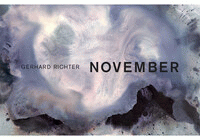 November (German Edition)Gerhard RichterDescriptionFollowing the limited edition hardback November title published in 2013 by HENI Publishing, the paperback edition has been released in both English and German languages to the trade. November presents German artist Gerhard Richter s series of the same name comprised of 54 ink drawings so called due to their creation throughout the month of November in 2008. Richter assumed this method after accidentally dripping ink on to a sheet of highly absorbent paper and realising that two related images formed on the front and back. He then began to manipulate the ink in various ways changing its consistency and applying lacquer or pencil to add further detail. Reworking this method on 27 sheets of paper, he was able to create 54 images in total, presented here as facsimiles, so that both sides of each piece of paper can be viewed at the same time. These are labelled with the date that they were produced and arranged in order. The book also contains an overview of the series, featuring thumbnailBibliographic DetailsPaperback / softback, GBP 25.00 30 Apr 2015978099301032372 pages218 x 315mm72 Illustrations, unspecifiedART / Individual Artists / General|ART / Individual Artists / GeneralHENI PublishingBibliographic DetailsPaperback / softback, GBP 25.00 30 Apr 2015978099301032372 pages218 x 315mm72 Illustrations, unspecifiedART / Individual Artists / General|ART / Individual Artists / GeneralHENI PublishingDescriptionFollowing the limited edition hardback November title published in 2013 by HENI Publishing, the paperback edition has been released in both English and German languages to the trade. November presents German artist Gerhard Richter s series of the same name comprised of 54 ink drawings so called due to their creation throughout the month of November in 2008. Richter assumed this method after accidentally dripping ink on to a sheet of highly absorbent paper and realising that two related images formed on the front and back. He then began to manipulate the ink in various ways changing its consistency and applying lacquer or pencil to add further detail. Reworking this method on 27 sheets of paper, he was able to create 54 images in total, presented here as facsimiles, so that both sides of each piece of paper can be viewed at the same time. These are labelled with the date that they were produced and arranged in order. The book also contains an overview of the series, featuring thumbnailAbout the AuthorsGerhard Richter is a German artist who lives and works in Cologne, Germany. Considered to be one of the most eminent artists of the present day, Richter's impressive career spans five decades. Largely exploring the medium of painting and its many facets, his work also incorporates other mediums such as photography and drawing. Richter has exhibited internationally, including a major retrospective, Panorama, at Tate Modern, London in 2012, which travelled to the Neue Nationalgalerie, Berlin, and the Centre Pompidou, Paris.About the AuthorsGerhard Richter is a German artist who lives and works in Cologne, Germany. Considered to be one of the most eminent artists of the present day, Richter's impressive career spans five decades. Largely exploring the medium of painting and its many facets, his work also incorporates other mediums such as photography and drawing. Richter has exhibited internationally, including a major retrospective, Panorama, at Tate Modern, London in 2012, which travelled to the Neue Nationalgalerie, Berlin, and the Centre Pompidou, Paris.DescriptionFollowing the limited edition hardback November title published in 2013 by HENI Publishing, the paperback edition has been released in both English and German languages to the trade. November presents German artist Gerhard Richter s series of the same name comprised of 54 ink drawings so called due to their creation throughout the month of November in 2008. Richter assumed this method after accidentally dripping ink on to a sheet of highly absorbent paper and realising that two related images formed on the front and back. He then began to manipulate the ink in various ways changing its consistency and applying lacquer or pencil to add further detail. Reworking this method on 27 sheets of paper, he was able to create 54 images in total, presented here as facsimiles, so that both sides of each piece of paper can be viewed at the same time. These are labelled with the date that they were produced and arranged in order. The book also contains an overview of the series, featuring thumbnail